第1章 绪论一、判断正误题（每题1分，共3分）1、工程经济的基本原则有定性分析和定量分析相结合，以定性分析为主。×2、工程经济的基本原则有静态分析和动态分析相结合，以动态分析为主。√3、工程经济学宗旨是寻求工程技术和经济效果的辩证统一。√二、单项选择题（每题1分，共3分）4、工程经济学认为，（C）是技术进步的目的和动力。技术则是经济发展的手段和方法。A. 项目 B. 工程 C. 经济 D. 企业 5、项目经济分析的工作程序（C）。A. 编制经济分析报表→收集整理基础数据→财务分析→国民经济分析→综合分析与评价 B. 编制经济分析报表→收集整理基础数据→综合分析与评价→财务分析→国民经济分析 C. 收集整理基础数据→编制经济分析报表→财务分析→国民经济分析→综合分析与评价 D. 收集整理基础数据→编制经济分析报表→国民经济分析→财务分析→综合分析与评价 6、经济分析基本步骤是（B）。①寻找关键要素；②确定目标；③评价方案；④穷举方案；⑤决策  A. ①→②→③→④→⑤ B. ②→①→④→③→⑤ C. ①→②→④→③→⑤ D. ②→①→③→⑤→④ 三、多项选择题（每题2分，共6分）7、工程经济活动一般涉及的要素有（ ABDE ）。A. 活动效果 B. 活动目标 C. 活动风险 D. 活动主体 E. 实施活动的环境 8、工程经济学的主要特点有（ BCDE）。A. 抽象性 B. 预测性 C. 定量性 D. 综合性 E. 实用性 9、下列选项中属于工程经济分析的基本原则是（ ACE ）。A. 满足可比的原则（产量、成本、时间等） B. 静态分析与动态分析相结合以静态分析为主原则 C. 定性分析与定量分析相结合，以定量分析为主原则 D. 定性分析与定量分析相结合，以定性分析为主原则 E. 静态分析与动态分析相结合以动态分析为主原则 第2章 现金流量与资金的时间价值一、判断正误题（每题1分，共2分）1、单利计息未考虑资金的时间价值。×2、现金流量的作用点是资金发生的时间点。√二、单项选择题（每题1分，共27分）3、资金的时间价值（D）。A. 现在拥有的资金在将来投资时所能获得的利益 B. 现在拥有的资金在将来消费时所付出的福利损失 C. 可用于储蓄或贷款的资金在储蓄或贷款时所产生的利息 D. 资金在生产和流通中随时间推移而产生的增值 4、对现金流量图描述正确的是（B）。A. 现金流量图包括三大要素：大小、流入和时间点 B. 现金流量图是表示资金在不同时间点流入与流出的情况 C. 现金流量图中一般表示流入为正（箭头向下），流出（箭头向上）为负 D. 时间点指现金流入到流出所发生的时间 5、现金流量图可以全面、直观地反映经济系统的资金运动状态，其中现金流量的三大要素包括（C）。A. 现金流入的大小、方向和时间点 B. 现金流出的额度、方向和时间点 C. 现金流量的大小、方向和作用点 D. 投入现金的额度、时间和回收点 6、在现金流量图中，水平线上方的垂直箭线表示（C）。A. 累计现金流量 B. 净现金流量 C. 现金流入量 D. 现金流出量 7、下列属于现金流出的是（C）。A. 资产折旧 B. 营业收入 C. 流动资金 D. 固定资产 8、关于影响资金时间价值的因素，下列说法正确的是（B）。A. 资金使用时间越长，资金的时间价值越小 B. 前期投入的资金越多，资金的负效益越大  C. 资金的数量越大，资金的时间价值越小 D. 资金周转越快，在一定时间内等量资金的时间价值越小 9、影响资金时间价值的主要因素中不包括（D）。A. 资金投入特点 B. 资金周转速度 C. 资金使用时间 D. 资金用途特点 10、关于货币的时间价值说法正确的是（D）。A. 就是利息 B. 货币本身能创造价值 C. 时间本身具有价值 D. 先到手的资金可以用来投资而产生新的价值 11、利率水平的高低首先取决于（B）。A. 借贷资本的期限 B. 社会平均利润率的高低 C. 资本供求的状况 D. 通货膨胀的水平 12、利率与社会平均利润率的关系是（C）。A. 利率越低则社会平均利润率越高 B. 社会平均利润率越高则利率越低 C. 社会平均利润率越高则利率越高 D. 利率越高则社会平均利润率越高 13、已知项目的计息周期为月，月利率为9‰，则年实际利率为（D）。A. 9.0% B. 9.03% C. 10.8‰ D. 11.35% 14、已知项目的计息周期为月，年利率为10%，则项目的年实际利率为（B）。A. 8.16% B. 10.47% C. 8.3% D. 10.0% 15、某技术方案实施期为 2 年，生产运营期为 5 年，该技术方案可能发生A、B、C、 D 四种现金流状态，如下表所示。投资者最希望的现金流状态是（A）。A. D B. C C. A D. B 16、期望5年内每年年末从银行提款10000元，年利率为10% ，按复利计，期初应存入银行（C）。A. 43550元 B. 50000元 C. 41700元 D. 37910元 17、银行利率8% ，按复利计 ，现存款10000元，10年内每年年末的等额提款额为（C）。A. 1380元 B. 1600元 C. 1490元 D. 1000元 18、公式 A = P(A/P, i, n)中的P应发生在（ D）。A. 最后一年年末 B. 任意时刻 C. 第一年年末 D. 第一年年初 19、在A与n相等时,（P/A，20%，n）和（P/A，30%，n）这两者的大小为（D）。A. 两者相等 B. 前者比后者小 C. 不一定 D. 前者比后者大 20、有4个贷款方案，甲方案年贷款利率6.11%，每季复利一次；乙方案贷款利率9.8%，每季复利一次；丙方案年贷款利率6%，每月复利一次；丁方案年贷款利率6%，每半年复利一次，则贷款利率最小的是（B）。A. 丙方案 B. 丁方案 C. 乙方案 D. 甲方案 21、在工程项目的经济分析中，一般应采用（C）。A. 单利计息 B. 连续计息 C. 复利计息 D. 视情况而选用计息方法 22、货币等值是指（D）。A. 金额相等 B. 使用同一利率 C. 发生的时间相同 D. 考虑货币时间价值的价值相等 23、某一时点投资额一定，在一定的时间间隔下，资金时间价值增大，应满足的条件是（B）。A. 资金周转速度不变，资金增值率不变 B. 资金周转速度增大，资金增值率不变 C. 资金周转速度增大，资金增值率减小 D. 资金周转速度减小，资金增值率不变 24、在工程经济分析中 ，为评价人员提供一个计算某一经济活动有效性或者进行技术方案比较、优选可能性的重要概念是（D）。选择一项：A. 等值 B. 利率 C. 终值 D. 现值 25、在资金等值计算中，下列表达正确的是（A）。A. P一定，n相同，i越高，F越大 B. P一定，n相同，i越高，F越小 C. F一定，i相同，n越大，A越大 D. F一定，n相同，i越高，A越大 26、资金回收系数，可记为（B）。A. （A/F,i,n） B. （A/P,i,n） C. （P/A,i,n） D. （F/A,i,n） 27、满足年有效利率大于名义利率的是（D）。A. 计息周期=1年 B. 计息周期>1年 C. 计息周期≤1年 D. 计息周期1年 28、下列关于利息的说法，错误的是（C）。A. 利息通常是指占用资金所付的代价或放弃使用资金所得的补偿 B. 利息是由贷款发生利润的一种再分配 C. 利息是衡量资金时间价值的相对尺度 D. 利息是资金时间价值的一种重要表现形式 29、若名义利率一定，年有效利率与一年中计息周期数m的关系为（A）。A. 计息周期增加，年有效利率增加 B. 计息周期增加，年有效利率减小 C. 以上都不对 D. 计息周期增加，年有效利率不变 三、多项选择题（每题2分，共24分）30、关于现金流量图绘制的说法，正确的有（ ABDE ）。A. 横轴表示时间轴，向右延伸表示时间的延续 B. 垂直箭线代表不同时点的现金流量情况 C. 对投资人而言，在横轴上方的箭线表示现金流出 D. 箭线长短应能体现现金流量数值的差异 E. 箭线与时间轴的交点即为现金流量发生的时点 31、影响资金时间价值的主要因素有（ ABDE ）。A. 资金周转的速度 B. 资金数量的多少 C. 资金自身价值的多少 D. 资金的使用时间 E. 资金投入和回收的特点 32、利率是各国发展国民经济的重要杠杆之一，决定利率高低的因素包括（ ACDE ）。A. 金融市场上借贷资本的供求情况 B. 节约使用资金 C. 社会平均利润率的高低 D. 通货膨胀 E. 借出资本风险的大小 33、关于资金时间价值的论述，下列选项正确的有（ CE ）。A. 资金作为生产要素，在任何情况下都能产生时间价值 B. 资金时间价值常采用连续复利计算方法计算 C. 一般而言，资金时间价值应按间断复利计算方法计算 D. 资金时间价值是资金随着时间推移而产生的一种增值，因而它是由时间创造的 E. 资金投人生产经营才能增值，因此其时间价值是在生产、经营中产生的 34、下列关于利率表示正确的是（ ABDE ）。A. 投资风险的大小往往影响利率的高低 B. 利率高低受资金供求关系影响 C. 利率由政府统一确定 D. 利率是以信用方式动员和筹集资金的动力 E. 在通常情况下，社会平均收益率决定的利率水平 35、资金的时间价值在市场经济社会中表现为（ BE ）。A. 涨价预备费 B. 折旧 C. 利息 D. 利率 E. 通货膨胀 36、下列属于现金流出的是（ABD ）。A. 经营成本 B. 流动资金 C. 营业收入 D. 建设投资 E. 回收固定资产 37、影响资金等值的因素有（ABE ）。A. 利率或折现率 B. 资金量的大小 C. 资金等值换算方法 D. 利息 E. 资金发生的地点 38、有如下图示现金流量，解法正确的有（AC ）。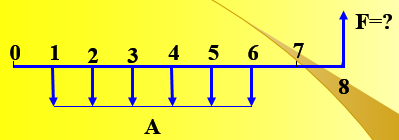 A. F=A(P/A,i,6)(F/P,i,8) B. F=A(F/A,i,5)(F/P,i,2) C. F=A(F/A,i,6)(F/P,i,2) D. F=A(F/A,i,6)(F/P,i,1) E. F=A(P/A,i,5)(F/P,i,7) 39、下列等式成立的有（BE ）。A. (F/A，i，n) = (P/F，i，n) × (A/P，i，n) B. (P/F，i，n) = (A/F，i，n) × (P/A，i，n) C. (A/P，i，n) = (P/F，i，n1) × (A/F，i，n2)，n1+n2=n D. (A/F，i，n) = (P/F，i，n) × (A/P，i，n) E. (A/P，i，n) = (F/P，i，n ) × (A/F，i，n) 40、考虑当利率的时间单位与计息期不一致时，要区分的两个利息概念是（ AB ）。A. 名义利率 B. 实际利率 C. 月利率 D. 复利 E. 年利率 41、下列关于名义利率和有效利率的说法中，正确的是（ ACDE ）。A. 有效利率包括计息周期有效利率和利率周期的有效利率 B. 当计息周期小于利率周期时，名义利率大于有效利率 C. 名义利率是计息周期利率与一个利率周期内计息周期数的乘积 D. 当计息周期与利率周期相同时，名义利率等于有效利率 E. 当名义利率一定是，有效利率随计息周期的变化而变化 四、计算选择题（每题5分，共35分）42、每半年末存款5000元，年利率6％，每季复利计息一次。则2年末存款本息和为（B）元。A. 22470 B. 20924.38 C. 20600 D. 20918.38 43、某投资者希望5年末有10000元资金，若每年存款金额相等，年利率为10%，则该投资者每年末需存款（D元。A. 1738 B. 1538 C. 2000 D. 1638 44、某厂欲积累一笔设备更新基金，用于4年后更新设备。此项投资总额为500万元，银行利率12%，每年末至少要存款（B）万元。A. 94.62 B. 104.62 C. 124.42 D. 117.42 45、如果年利率为12％，在按月计息的情况下，半年的实际利率和实际年利率各是（A）。A. 6.15%，12.683% B. 6.51%，12.636% C. 6.18%，12.938% D. 6%，12% 46、年利率为8％，每季度计息一次，每季度末借款1400元，连续借16年，求与其等值的第16年末的将来值为（B）元。A. 13467.35 B. 178604.53 C. 42454.00 D. 87782.06 47、某企业拟实施一项技术改造方案，预计两年后运营获利，方案运营期10年，各年净收益为500万元，每年净收益的80%用于偿还贷款。贷款利率为6%，复利计息，借款期限为6年，如运营期各年年末还款，该企业期初最大贷款额为（A）。A. 1234万元 B. 1688万元 C. 1315万元 D. 1589万元 48、某项目建设期末贷款本息和为800万元，按照贷款协议，运营期第2-4年采用等额还本付息方案全部还清，已知贷款利息6%，则该项目运营期第3年应偿还的本息和是（D）。A. 299.29万元 B. 333.55万元 C. 214.67万元 D. 317.25万元第3章 投资、成本、收入与利润一、判断正误题（每题1分，共10分）1、工程项目总投资包括建设投资和建设期利息。×2、基本预备费是指在项目实施中可能发生的难以预料的支出。√3、工程建设过程中的临时设施费、施工机构迁移费、远征工程增加费、劳保支出等也包括在工程建设其他投资中。√4、当建设期用自有资金按期支付利息时，直接采用年名义利率按复利计算各年建设期利息。×5、将折旧费计入成本费用是企业回收固定资产投资的一种手段。√6、房屋、建筑物的折旧年限为20年。√7、飞机、火车、轮船、机器、机械和其他生产设备的折旧年限为15年。×8、利润总额等于营业利润加上投资净收益、补贴收入和营业外收支净额的代数和。√9、营业利润等于主营业务收入减去主营业务成本和主营业务税金及附加，加上其他业务利润，再减去营业费用、管理费用和财务费用后的净额。√10、企业所得税以收入总额为计税依据。×二、单项选择题（每题1分，共2分）11、经营成本的计算公式是（D）。A. 经营成本＝总成本费用-折旧费-摊销费 B. 经营成本＝总成本费用-折旧费-摊销费-利息支出 C. 经营成本＝总成本费用-折旧费用 D. 经营成本＝总成本费用-折旧费-摊销费-利息支出-维简费 12、经营成本是从技术方案本身考察的，在一定期间内由于生产和销售产品及提供服务而实际发生的（B）。A. 现金流入 B. 现金支出 C. 营业收入 D. 营业支出三、多项选择题（每题2分，共14分）13、对工程建设项目来说，总投资由（AE）构成。A. 固定资产投资 B. 费用 C. 税金 D. 成本 E. 流动资金 14、以下属于分部分项工程费的是（ CDE ）。A. 冬雨季施工增加费 B. 脚手架工程费 C. 桩基工程 D. 市政工程 E. 城市轨道交通工程 15、以下属于规费的是（ ADE ）。A. 城市维护建设税 B. 工程排污费 C. 暂列金额 D. 住房公积金 E. 失业保险费 16、对工程建设项目而言，工程费用由（ABC ）组成。A. 工程建设其它投资 B. 设备及工器具投资 C. 建筑安装工程投资 D. 流动资金 E. 预备费 17、下列属于资源税征收的范围有（ ABCE ）。A. 盐 B. 金属矿产 C. 原油 D. 酒 E. 天然气 18、下列属于加速折旧法的是（AE）。A. 双倍余额递减法 B. 平均年限法 C. 直线折旧法 D. 工作量法 E. 年数和折旧法 19、工程建设其他费用包括（  ABCD  ）。A. 生活家具购置费 B. 研究试验费 C. 工程监理费 D. 建设单位管理费 E. 生产家具购置费四、计算选择题（每题5分，共10分）20、某企业 2013 年新实施技术方案年总成本费用为 300 万元 ，销售费用、管理费用合计为总成本费用的 15% ，固定资产折旧费为 35 万元，摊销费为15 万元，利息支出为8万元，则该技术方案年经营成本为（A）万元。A. 242 B. 205 C. 255 D. 220 21、某企业购入一项原价为2430万元的固定资产，预计残值为30万元，耐用年限估计为4年，按年数总和法折旧。问：第三年的折旧率和折旧金额（B）。选择一项：A. 4/10，960万元 B. 2/10，480万元 C. 1/10，240万元 D. 3/10，720万元第4章 工程项目经济评价方法一、判断正误题（每题1分，共10分）1、财务净现值是反映项目在计算期内获利能力的动态评价指标。√2、如果方案的静态投资回收期大于方案的寿命期，则方案不可以接受。√3、通常情况下，方案的静态投资回收期小于方案的动态投资回收期。√4、基准收益率应由国家统一规定，投资者不得擅自确定。×5、选用的基准收益率不应考虑通货膨胀的影响。×6、一个项目的净现值是指项目按照财务内部收益率，将各年的净现金流量折现到建设起点的现值之和。×7、在采用研究期法对寿命不同的互斥方案进行比选时，为简便起见，往往选取方案的算术平均计算期作为各方案共同的计算期。×8、当 R(新-旧)小于基准投资收益率时，则表明新方案（投资大的方案）可行。×9、在多方案比较时，以方案的年折算费用大小作为评价准则，选择年折算费用最大的方案为最优方案。×10、在对寿命不等的互斥方案进行比选时，净年值是比内部益率和净现值更为简便的方法。√二、单项选择题（每题1分，共28分）11、某设备原值130万元，残值10万元，折旧年限5年，是（D）。A. 4万 B. 13万 C. 1万 D. 2万 12、某建设项目总投资为3500万元，估计以后每年的平均净收益为500万元，则该项目的静态回收期为（A）年。A. 7年 B. 8年 C. 6年 D. 9年 13、内部收益率是考查投资项目盈利能力的主要指标。对于具有常规现金流量的投资项目，下列关于其内部收益率的表述中正确的是（D）。A. 内部收益率反映项目自身的盈利能力，它是项目初期投资的收益率 B. 内部收益率是使投资方案在计算期内各年净现金流量累计为零时的折现率 C. 利用内插法求得的内部收益率近似解要大于该指标的精确解 D. 内部收益率受项目初始投资规模和项目计算期内各年净收益大小的影响 14、如果财务内部收益率大于基准收益率，则（A）。A. 财务净现值大于零 B. 财务净现值小于零 C. 不确定 D. 财务净现值等于零 15、若分析投资大小对方案资金回收能力的影响，可选用的分析指标是（C）。A. 投资回收期 B. 财务净现值 C. 财务内部收益率 D. 投资收益率 16、资本金净利润率是指投资方案建成投产并达到设计生产能力后一个正常生产年份的（C）的比率。A. 年净利润与建设投资 B. 利润总额与建设投资 C. 年净利润与技术方案资本金 D. 年息税前利润与项目总投资 17、某技术方案的总投资1500万元，其中债务资金700万元，技术方案在正常年份年利润总额400万元，所得税100万元，年折旧费80万元，则该方案的资本金净利润率为（B）。A. 42.9% B. 37.5% C. 26.7% D. 47.5% 18、将计算出的静态投资回收期Pt与所确定的基准投资回收期 Pc 进行比较 ，若方案可以考虑接受 ，则（D）。A. Pt<0 B. Pt≥0 C. Pt>Pc D. Pt≤Pc 19、技术方案除了满足基准收益率要求的盈利之外，还能得到超额收益的条件是（D）。A. FNPV<0 B. FNPV=0 C. FNPV≠0 D. FNPV>0 20、若 A 、B 两个具有常规现金流量的方案互斥 ，其财务净现值FNPV(i) A>FNPV(i)B ，则（D）。A. FIRRA=FIRRB B. FIRRA>FIRRB C. FIRRA<FIRRB D. FIRRA与FIRRB的关系不确定 21、下列各项中 ，技术方案动态分析不涉及的指标是（D）。A. 财务净现值 B. 财务内部收益率 C. 基准收益率 D. 投资收益率 22、关于技术方案经济效果评价指标 ，下列说法错误的是（D）。A. 动态分析指标反映了技术方案的盈利能力 B. 静态分析指标没有考虑资金时间价值 C. 动态分析指标考虑了资金时间价值 D. 动态分析指标中最常用的指标是动态技资回收期 23、ROE和ROI指标主要用于（B）。A. 融资前分析中的静态分析 B. 融资后分析中的静态分析 C. 融资前分析中的动态分析 D. 融资后分析中的动态分析 24、投资收益率是指（C）。A. 年销售收入与技术方案固定资产投资额的比率 B. 年净收益额与技术方案固定资产投资额的比率 C. 年平均净收益额与技术方案投资额的比率 D. 年销售收入与技术方案投资额的比率 25、在计算利息备付率时，其公式的分子是采用技术方案在借款偿还期内各年可用于（D）。A. 利润总额 B. 总收入 C. 息税后利润 D. 息税前利润 26、某技术方案的现金流量为常规现金流量 ，当基准收益率为8%时，净现值为400万元。若基准收益率变为10%时，该技术方案的净现值将(C )。A. 等于400万元 B. 不确定 C. 小于400万元 D. 大于400万元 27、某技术方案的初期投资额为1500万元，此后每年年末的净现金流量为400万元 若基准收益率为15% ，方案的寿命期为15年，则该技术方案的财务净现值为（D）。A. 1200万元 B. 739万元 C. 939万元 D. 839万元 28、如果技术方案在经济上是可以接受的 ，其财务内部收益率应（B）。A. 小于银行贷款利率 B. 大于基准收益率 C. 小于基准收益率 D. 大于银行贷款利率 29、下列关于投资者自动测定技术方案基准收益率的说法，错误的是（A）。A. 基准收益率应不低于min{单位资金成本，单位投资机会成本} B. 基准收益率应不低于单位投资的机会成本 C. 确定基准收益率必须考虑投资风险和通货膨胀因素 D. 基准收益率应不低于单位资金成本 30、对于常规的技术方案 ，基准收益率越小 ，则（A）。A. 财务净现值越大 B. 财务内部收益率越小 C. 财务内部收益率越大 D. 财务净现值越小 31、对于一个特定的技术方案，若基准收益率变大，则（B）。A. 财务净现值增大 ，财务内部收益率减小 B. 财务净现值减小 ，财务内部收益率不变 C. 财务净现值与财务内部收益率均减小 D. 财务净现值与财务内部收益率均增大 32、在进行技术方案经济效果评价时 ，为了限制对风险大、盈利低的技术方案进行投资，可以采取的措施是（C）。A. 降低财务内部收益率 B. 提高财务内部收益率 C. 提高基准收益率 D. 降低基准收益率 33、某项目财务净现值FNPV与收益率i之间的关系如下图所示。若基准收益率为6.6%，该项目的内部收益率和财务净现值分别是（B）。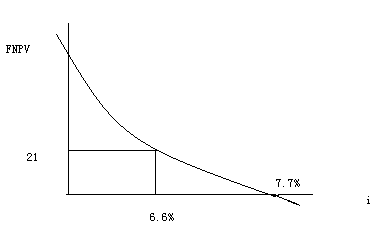 A. 7.7%，69万元 B. 7.7%，21万元 C. 3.0%，69万元 D. 3.0%，21万元 34、关于财务内部收益率的说法，正确的是（B）。A. 财务内部收益率受项目外部参数的影响较大 B. 财务内部收益率大于基准收益率时，技术方案在经济上可以接受 C. 财务内部收益率是一个事先确定的基准折现率 D. 独立方案用财务内部收益率评价与财务净现值评价，结论通常不一致 35、下列关于财务内部收益率的说法正确的是（C）。A. 财务内部收益率受众多外部参数的影响 B. 若财务内部收益率小于等于基准收益率，则技术方案在经济上可以接受 C. 对某一技术方案，可能不存在财务内部收益率 D. 财务内部收益率与财务净现值成反比 36、某项目的基准收益率i0=14%，其净现值NPV=18.8万元。现为了计算其内部收益率，分别用i1=13%，i2=16%，i3=17%进行试算，得出NPV1=33.2万元，NPV2=6.1万元，NPV3=－10.8万元。则采用内插法求得的最接近精确解的内部收益率为（A）。A. 15.91% B. 15.51% C. 15.31% D. 15.53% 37、某项目有4 种方案，各方案的投资、现金流量及有关评价指标见下表，若已知基准收益率为18%，则经过比较最优方案为（C）。A. 方案D B. 方案A C. 方案B D. 方案C 38、增量投资内部收益率法的评价准则（C）。A. 若△IRR<ic，则投资大的方案较优 B. 若△IRR= ic，则投资小的方案较差 C. 若△IRR> ic ，则投资大的方案较优 D. 若△IRR= ic，则投资大的方案较优三、多项选择题（每题2分，共6分）39、下列投资指标中，考虑资金时间价值的指标是（ BDE ）。A. 利息备付率 B. 资金利润率 C. 净现值 D. 内部收益率 E. 净年值 40、下列关于动态投资回收期的说法正确的是（ BCE ）。A. 动态投资回收期考虑了方案整个计算期内的现金流量 B. 动态投资回收期是累计净现值等于零时的年份 C. 当ic=IRR时，动态投资回收期等于项目寿命周期 D. 一般情况下，动态投资回收期<项目寿命周期，则必有ic<IRR E. 动态投资回收期法和IRR法在方案评价方面是等价的 41、计算期不同的互斥方案动态评价方法有(ABE)等几种。A. 研究期法 B. 增量内部收益率法 C. 动态投资回收期法 D. 净现值率法 E. 净年值法四、计算选择题（每题5分，共20分）42、某投资方案的净现金流量如图所示，其静态投资回收期为（ A ）元。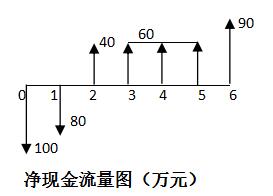 A. 4.33年 B. 4.25年 C. 4.5年 D. 4.15年 43、某项目的现金流量为第一年末投资400 万元，第二年末至第十年末收入120 万元， 基准收益率为8%，则该项目的净现值及是否可行的结论为（B ）元。A. －351万元，不可行 B. 323.7万元，可行 C. 379.3万元，可行 D. －323.7万元，不可行 44、当贴现率为15％时，某项目的净现值是340万元；当贴现率为18％时，净现值是－30万元，则其内部收益率是（ B）。A. 16.2% B. 17.76% C. 16.5% D. 17.25% 45、某工程一次投资100万元，随后4年每年等额收回40万元。已知基准贴现率为8％，则该工程的净现值是（ A）万元。A. 32.48 B. 132.48 C. -32.48 D. -132.48第5章 工程项目不确定性分析一、判断正误题（每题1分，共10分）1、对工程项目的不确定性分析来说不确定性是难以计量的。√2、产销量（工程量）表示的盈亏平衡点等于生产能力利用率表示的盈亏平衡点乘以设计生产能力。√3、盈亏平衡点越高，项目抗风险能力越强。×4、盈亏平衡分析不仅能度量项目风险大小，而且能揭示产生项目风险的根源。×5、生产量等于销售量是线性盈亏平衡分析的前提。√6、敏感性分析只能分析单一不确定因素变化对技术方案经济效果的影响。×7、敏感性分析必须考虑所有不确定因素对评价指标的影响。×8、财务（经济）内部收益率不小于基准收益率（社会折现率）的累计概率值越大，风险越大；标准差越小，风险越大。×9、期望值准则是一种避免最大损失而不是追求最大收益的准则，具有过于保守的特点。×10、潜在损失是风险存在的充分条件。√二、单项选择题（每题1分，共4分）11、根据下面的单因素敏感性分析图，投资额、产品价格、经营成本三个不确定性因素对方案的影响程度由高到低依次为（C ）。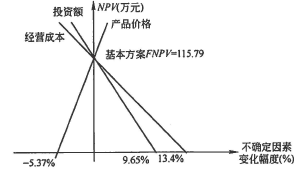 A. 投资额→经营成本→产品价格 B. 经营成本→技资额→产品价格 C. 产品价格→投资额→经营成本 D. 投资额→产品价格→经营成本 12、风险的可能性较高，风险影响的程度严重，所对应的综合风险等级为（ B）。A. K级 B. M级 C. R级 D. T级 13、当存在R级适度风险或I级弱风险时，项目业主可进行的风险应对方法是（C ）。A. 风险转移 B. 损失控制 C. 风险保留 D. 风险回避 14、对于大多数工程项目，最直接也是最主要的风险是（C ）。A. 财产风险 B. 自然风险 C. 市场风险 D. 技术风险三、多项选择题（每题2分，共26分）15、对建设项目进行不确定性分析的目的是（ CE ）。A. 预测项目承担风险的能力 B. 增加项目的经济效益 C. 提高投资决策的科学性 D. 减少不确定性对经济效果评价的影响 E. 确定项目财务上的可靠性 16、建设项目不确定性分析包括（ AC ）。A. 盈亏平衡分析 B. 偿债能力分析 C. 敏感性分析 D. 偿债备付率分析 E. 盈利能力分析 17、技术方案盈亏平衡点（BEP ） 的表达形式有多种。可以用绝对值表示的有（ ABCD ）。A. 实物产销量 B. 生产能力利用率 C. 单位产品售价 D. 年销售收入 E. 年固定总成本 18、盈亏平衡分析方法中根据成本费用与产量关系可将总成本费用分解为（ ACD ）。A. 半可变（或半固定）成本 B. 直接成本 C. 可变成本 D. 固定成本 E. 生产成本 19、以下属于固定成本的有（ ABCD ）。A. 修理费 B. 工资及福利费 C. 折旧费 D. 无形资产及其他资产摊销费 E. 动力费 20、敏感度系数提供了各个不确定因素变动率与评价指标变动率之间的比例 ，正确述敏感度系数的说法是(AC )。A. 敏感度系数大于零 ，评价指标与不确定性因素同方向变化 B. 敏感度系数越大 ，表明评价指标对于不确定性因素越敏感 C. 敏感度系数的绝对值越大 ，表明评价指标对于不确定性因素越敏感 D. 敏感度系数的绝对值越小 ，表明评价指标对于不确定性因素越敏感 E. 敏感度系数小于零 ，评价指标与不确定性因素同方向变化 21、在单因素敏感性分析时，常选择的不确定性因素主要是（ABCD ）。A. 产品价格 B. 经营成本 C. 产销量 D. 技术方案总技资 E. 内部收益率 22、下列关于敏感性分析的说法正确的是（BCD ）。A. 敏感度系数越大，表明评价指标对于不确定因素越敏感 B. 敏感度系数提供了各不确定因素变动率与评价指标变动率之间的比例 C. 敏感性分析图中的每一直线的斜率反映了技术方案经济效果评价指标对该不确定因素的敏感程度 D. 敏感性分析图可以同时反映多个因素的敏感性分析结果 E. 敏感性分析表可以连续表示变量之间的关系 23、下列关于风险的概念理解正确的是（ ACE ）。A. 潜在的损失是风险存在的充分条件 B. 潜在的损失是风险存在的必要条件 C. 不确定性是风险存在的必要条件 D. 不确定性是风险存在的充分条件 E. 经济主体是风险成立的基础 24、风险按后果可以分为（ AB ）。A. 纯风险 B. 理论风险 C. 静态风险 D. 客观风险 E. 动态风险 25、风险按时间关系可以分为（ BD ）。A. 纯风险 B. 静态风险 C. 客观风险 D. 动态风险 E. 理论风险 26、风险按行为人的关系可以分类为（ AE ）。A. 客观风险 B. 理论风险 C. 静态风险 D. 动态风险 E. 主观风险 27、除市场风险外，工程项目风险的主要来源还有（ ABDE ）。A. 技术风险 B. 信用风险 C. 自然风险 D. 责任风险 E. 财产风险第6章 工程项目资金来源与融资方案一、判断正误题（每题1分，共10分）1、一般而言，项目融资主体可分为既有法人融资主体和新设法人融资主体两类。√2、非现金资产包括实物、工业产权、非专利技术、土地使用权等。√3、直接融资是指从银行及非银行金融机构借贷的信贷资金。×4、如果企业自有资金比较充足，可以多投一些在项目上，宜全部作为资本金。×5、融资租赁通常适用于长期使用的贵重设备。√6、租赁期内，融资租赁承担人拥有租赁设备的所有权。×7、国外贷款资金来源渠道主要有外国政府贷款、外国银行贷款、出口信贷、国际金融机构贷款等。√8、流动资金周转天数愈少，说明其周转速度愈快，效果愈好。√9、项目融资本质上是资金提供方对项目的发起人具有追索权或有限追索权（无担保或有限担保）的融资贷款。×10、铁路、公路、城市轨道交通、化肥（钾肥除外）项目，最低资本金比例为20%。×二、单项选择题（每题1分，共4分）11、融资租赁的租金不包括（B ）。A. 租赁手续费 B. 租赁资产管理费 C. 租赁资产的成本 D. 租赁资产的成本利息 12、对 “融资租赁” 表述正确的是（D ）。A. 融资租赁的重点在于融物，获得资产的使用 B. 融资租赁的重点在于融资，获得资金的使用 C. 融资租赁会增加企业所得税负担 D. 融资租赁是融资与融物相结合的筹资方式 13、融资租赁的出租人在进行相关账务处理时（C ）。A. 能够将租赁资产列入资产负债表，但不可以对租赁资产提取折旧 B. 不能将租赁资产列入资产负债表，但可以对租赁资产提取折旧 C. 不能将租赁资产列入资产负债表，也不能对租赁资产提取折旧 D. 能够将租赁资产列入资产负债表，也能够对租赁资产提取折旧 14、直接租赁的实质是（C ）。A. 回租租赁 B. 项目融资 C. 自营租赁 D. 转租赁三、多项选择题（每题2分，共10分）15、研究项目的融资方案，首先要研究拟定项目的（BD ）。A. 融资成本 B. 投融资模式 C. 融资风险 D. 投融资主体 E. 资金来源渠道 16、既有法人融资的主体项目包含（ABDE ）等。A. 既有法人具有融资的经济实力并承担全部融资责任的项目 B. 既有法人为扩大生产能力而兴建的扩建项目或原有生产线的技术改造项目 C. 项目盈利能力较强，对整个企业的持续发展具有重要作用，需要利用既有法人的整体资信获得债务资金 D. 既有法人为新增生产经营所需水、电、汽等动力供应及环境保护设施而兴建的项目 E. 与既有法人的资产以及经营活动联系密切的项目 17、既有法人融资项目的新增资本金筹集渠道包括（ABDE ）。A. 发行股票 B. 原有股东增资扩股 C. 社会集资 D. 政府投资 E. 吸收新股东投资 18、债券按发行条件分为（BE ）。A. 金融债券 B. 信用债券 C. 无记名债券 D. 记名债券 E. 抵押债券 19、项目融资的模式主要包括（ABDE ）。A. 以“设施使用协议”为基础的模式 B. 以“杠杆租赁”为基础的模式 C. BAT模式 D. ABS模式 E. 以“产品支付”为基础的模式第7章 工程项目可行性研究一、判断正误题（每题1分，共16分）1、可行性研究报告可作为该项目工程建设的基础资料。√2、可行性研究报告可作为对项目考核和后评价的依据。√3、可行性研究的基本工作程序包括签订委托协议、组建工作小组、制定工作计划、市场调查与预测、方案研制与优化、项目评价、编写并提交可行性研究报告。√4、可行性研究报告的编制依据不需要依据项目建议书。×5、可行性研究报告中财务评价的主要内容不包括场址选择。×6、可行性研究报告可作为经济主体投资决策的依据。√7、可行性研究报告不可作为筹集资金和向银行申请贷款的依据。×8、可行性研究报告可作为编制科研试验计划和新技术、新设备需用计划以及大型专用设备生产预安排的依据。√9、可行性研究报告可作为与项目协作单位签订经济合同的依据。√10、可行性研究报告可作为向当地政府、规划部门、环境保护部门申请有关建设许可文件的依据。√11、市场调查间接搜集信息法的具体手段包括查找、索讨、购买、交换、接收等。√12、市场调查间接搜集信息法不能作为直接搜集信息的指导。×13、市场调查直接观察法的缺点是：观察不到内在因素，有时需要作长时间的观察才能求得结果。√14、工程项目建设前期阶段工作环节不包括可行性研究。×15、市场调查间接搜集信息法应遵循的原则遵循先易后难的原则。√16、市场调查间接搜集信息法的手段不包括购买。×二、单项选择题（每题1分，共8分）17、按照我国建设程序，可行性研究应在（C ）进行。A. 机会研究完成之后 B. 建设任务书下达之后 C. 项目建议书被批准之后 D. 可行性研究准备完成之后 18、工程项目建设前期阶段工作环节包括（B ）等。A. 施工图设计 B. 可行性研究 C. 建设准备 D. 初步设计 19、可行性研究报告中财务评价的主要内容不包括（D ）。A. 盈利能力分析 B. 偿债能力分析 C. 营业收入与成本费用估算 D. 影子价格及评价参数选取 20、市场调查直接访问法中不包括（A ）。A. 商场观察 B. 问卷调查 C. 面谈调查 D. 电话调查 21、市场调查直接观察法中不包括（B ）。A. 交通量观察 B. 面谈调查 C. 售房量观察 D. 商场观察 22、市场调查直接观察法的特点包括（B ）等。A. 获取资料速度快 B. 准确性较高 C. 能举一反三 D. 费用省 23、间接搜集信息法的特点不包括（D ）。A. 费用省 B. 能举一反三 C. 获取资料速度快 D. 针对性较强 24、关于建设项目可行性研究概念表述正确的是（  A  ）。A. 建设项目可行性研究需进行多学科论证 B. 建设项目可行性报告是拟定建设方案的基础 C. 建设项目可行性研究的目的是研究业主与施工企业目标的一致性 D. 建设项目可行性研究的依据之一是项目初步设计方案三、多项选择题（每题2分，共12分）25、进行项目可行性研究主要解决的问题是（ABE ）。A. 项目建设的技术可行性 B. 项目建设必要性 C. 建设项目的周期性 D. 建设项目的可靠性 E. 项目建设的经济合理性 26、可行性研究报告的作用包括（ACDE ）。A. 与项目协作单位签订经济合同的依据 B. 作为工程设计的依据 C. 作为该项目工程建设的基础资料 D. 作为经济主体投资决策的依据 E. 作为筹集资金和向银行申请贷款的依据 27、市场调查间接搜集信息法的特点包括（AB ）等。A. 费用省 B. 获取资料速度快 C. 深度足够 D. 准确性高 E. 针对性强 28、可行性研究中往往需要对（ABCD ）进行预测。A. 未来各种市场行情发生的概率 B. 销售量和投入物 C. 产出物的市场价格 D. 寿命周期 E. 市场研究 29、市场预测方法包括（BCE ）。A. 回归分析法 B. 专家判断法 C. 时间序列分析法 D. 投入产出分析法 E. 因果分析法 30、市场预测方法中的专家判断法包括（CDE ）。A. 马尔科夫链法 B. 移动平均法 C. 德尔菲法 D. 专家会议法 E. 个人判断法第8章 工程项目财务分析一、判断正误题（每题1分，共12分）1、财务分析可以判断项目的财务可行性。√2、财务分析进行融资后分析在已有财务分析辅助报表的基础上，编制项目总投资使用计划与资金筹措表和建设期利息估算表。√3、现金流量表分为项目投资现金流量表、项目资本金现金流量表、投资各方财务现金流量表。√4、利润和利润分配表反映项目计算期内各年的投资、融资及经营活动的资金流入和流出，用于计算累计盈余资金，分析项目的财务生存能力。×5、财务计划现金流量表反映项目计算期内各年的营业收入、总成本费用、利润总额等情况，以及所得税后利润的分配，用以计算总投资收益率、项目资本金净利润率等指标。×6、资产负债表用于综合反映项目计算期内各年年末资产、负债和所有者权益的增减变化及对应关系，计算资产负债率。√7、进口设备购置费由进口设备货价、进口从属费用及国内运杂费组成。√8、基本预备费以建筑工程费和安装工程费之和为计算基数，乘以基本预备费率进行估算。×9、流动资金估算一般是参照现有同类企业的状况采用扩大指标法。×10、项目寿命周期长短对投资方案的经济效益影响不大，在有些项目中可以不予考虑。×11、建设投资借款的还本付息方式等额利息法每期偿还相等的本金和相应的利息。×12、所得税前分析不将所得税作为现金流出，所得税后分析视所得税为现金流出。√二、单项选择题（每题1分，共4分）13、能够反映项目计算期内各年的投资、融资及经营活动的现金流入和流出，用于计算累计盈余资金，分析项目财务生存能力的现金流量表是（D ）。A. 财务计划现金流量表 B. 项目投资现金流量表 C. 项目资本金现金流量表 D. 投资各方现金流量表 14、某拟建工业项目建设投资5000万元，计划投产后产品年产量10万件，若资金周转率为20%，则产品销售单价应为（C ）。A. 200元 B. 50元 C. 100元 D. 150元 15、在建设投资借款的还本付息方式中，最常用的是（C ）。A. 等额利息法 B. 等额本金法 C. 量入偿付法 D. 等额摊还法 16、为了真实反映项目的清偿能力和盈利能力，项目投资估算应采用（  A  ）。A. 含增值税价格 B. 不含增值税价格 C. 不含所得税价格 D. 含所得税价格三、多项选择题（每题2分，共8分）17、下列财务分析报表中用于分析项目清偿能力的是（AB ）。A. 资产负债表 B. 借款还本付息计划表 C. 投资各方现金流量表 D. 项目资本金现金流量表 E. 财务计划现金流量表 18、利润及利润分配表中计算的经济评价指标包括（BD ）。A. 偿债备付率 B. 项目资本金净利润率 C. 利息备付率 D. 总投资收益率 E. 资产负债率 19、建设投资概略估算方法包括（ABDE ）。A. 资金周转率法 B. 分项比例估算法 C. 概算指标投资估算法 D. 单元指标估算法 E. 生产规模指数法 20、费用效益分析的研究内容主要有（BCDE ）。A. 衡量经营性项目的盈利能力和清偿能力 B. 编制费用效益分析报表 C. 计算和选取影子价格 D. 识别国民经济效益与费用 E. 计算费用效益分析指标并进行方案比选第9章 工程项目费用效益分析一、判断正误题（每题1分，共8分）1、间接经济效益与间接经济费用是在直接效益与直接费用中未得到反映的那部分效益与费用。√2、因投资主体而产生，却被其他主体所承担的间接经济效益和间接经济费用，称为内部效果。×3、内部效果包括直接经济效益和直接经济费用。√4、内部效果是在直接效益与直接费用中未得到反映的那部分效益与费用。×5、影子汇率了反映外汇真实价值的汇率。√6、社会折现率，是用以衡量资金时间价值的重要参数，代表社会资金被占用应获得的最低收费率，并用作不同年份价值换算的折现率。√7、影子工资换算系数是影子工资与项目财务评价中劳动力的工资和福利费的比值。√8、如果效益费用比不大于1，表明项目资源配置的经济效率达到了可以被接受的水平。×二、单项选择题（每题1分，共4分）9、费用效益分析的主要参数不包括（D ）。A. 社会折现率 B. 影子汇率 C. 影子工资 D. 清偿能力 10、根据国家发展和改革委员会和原建设部联合发布的第三版《建设项目经济评价方法与参数》，目前社会折现率测定值为（C ）。A. 12% B. 10% C. 8% D. 6% 11、目前，根据我国外汇收支、外汇供求、进出口结构、进出口关税、进出口增值税及出口退税补贴等情况，影子汇率换算系数取值为（C ）。A. 1.05% B. 1.06% C. 1.08% D. 1.07% 12、根据目前我国劳动力市场状况，技术性工种劳动力的影子工资换算系数取值为（C ）。A. 1.2 B. 2 C. 1 D. 1.5三、多项选择题（每题2分，共4分）13、费用效益分析与财务评价的共同之处（ADE ）。A. 评价方法相同 B. 所使用价格体系相同 C. 评价所站的层次相同 D. 评价的基础工作相同 E. 评价的计算期相同 14、费用效益分析与财务评价的不同之处（BCD ）。A. 评价的计算期不同 B. 费用和效益的含义及划分范围不同 C. 两种评价使用的参数不同 D. 评价内容不同 E. 评价的基础工作不同第10章 工程项目费用效果分析一、判断正误题（每题1分，共4分）1、费用效益分析回避了效果定价的难题，最适于效果难以货币化的领域。×2、项目效果是指项目的结果所起到的作用、效应或效能，是项目目标的实现程度。项目的效果只能有1个。×3、在费用效益分析中，较为困难的问题是某些项目的效益不能简单地用货币来衡量。√4、成本效用分析判定准则是：投入成本一定效用最大，或者效用一定费用最小的方案最佳。√第11章 设备更新分析一、判断正误题（每题1分，共16分）1、技术寿命的长短，主要取决于有形磨损的速度。×2、经济寿命是确定设备最优更新期的主要依据。√3、设备的第I类无形磨损是由于设备制造工艺不断改进，成本不断降低，劳动生产率不断提高，生产同种设备所需的社会必要劳动减少，因而设备的市场价格降低，这样就使原来购买的设备相应地贬值了。√4、设备的第II类无形磨损是由于技术进步，社会上出现了结构更先进、技术更完善、生产效率更高、耗能和耗原材料更少的新型设备，而使原有机器设备在技术上显得陈旧落后造成的。√5、设备的第II类无形磨损是由于设备制造工艺不断改进，成本不断降低，劳动生产率不断提高，生产同种设备所需的社会必要劳动减少，因而设备的市场价格降低，这样就使原来购买的设备相应地贬值了。×6、设备无形磨损是由于社会技术经济环境变化造成的设备价值的贬值。√7、设备的无形磨损由于设备被使用或自然环境造成设备实体的内在磨损称为设备的有形磨损或物质磨损。×8、遭受无形磨损的设备如果无形磨损很严重在修理之前是无法使用的。×9、设备无形磨损的局部补偿是修理。√10、设备有形磨损的局部补偿是现代化技术改造。×11、可以采用大修理方式进行补偿的设备磨损是第二种无形磨损。×12、确定设备经济寿命时应使设备在经济寿命内一次性投资和各种经营费总和达到最大。×13、按静态模式确定设备经济寿命期的方法是在考虑资金时间价值的基础上计算设备年平均使用成本，使其为最小的N0就是设备的经济寿命。×14、旧设备目前净残值高，营运费和维修费低。×15、如果旧设备继续使用1年的年平均使用成本低于新设备的年平均使用成本，此时需要更新旧设备。×16、设备更新是消除设备有形磨损和无形磨损的重要手段，目的是为了提高企业生产的现代化水平，尽快地形成新的生产能力。√二、单项选择题（每题1分，共8分）17、下列对设备磨损理解不正确的是（C ）。A. 设备磨损分为有形磨损和无形磨损两大类 B. 设备的有形磨损反映了设备使用价值的降低 C. 技术进步使设备的有形磨损加快，无形磨损减缓 D. 无形磨损也会引起设备原始价值的贬值 18、下列导致现有设备贬值的情形中，属于设备无形磨损的有（B ）。A. 设备使用期限过长引起橡胶件老化 B. 性能更好耗费更低的代替设备出现 C. 设备连续使用导致零部件磨损 D. 设备长期闲置导致金属件锈蚀 19、某设备 3年前的原始成本为 50000 元，目前的账面价值为 20000 元，现在的市场价值为 12000 元，则该设备的沉入成本为（C ）元。A. 30000 B. 12000 C. 8000 D. 6000 20、不能作为设备更新估算依据的是设备的（A ）。A. 自然寿命 B. 有效寿命 C. 技术寿命 D. 经济寿命 21、从经济观点确定的设备更新的最佳时刻是设备的（B ）。A. 自然寿命 B. 经济寿命 C. 年资产消耗成本最低 D. 年运行成本最低 22、下列关于设备寿命概念的描述中，正确的是（D ）。A. 搞好设备的维修和保养可避免设备的有形磨损 B. 设备使用年限越长，设备的经济性越好 C. 设备的经济寿命是由技术进步决定的 D. 设备的技术寿命主要是由设备的无形磨损决定的 23、关于设备租赁与购买方案的经济比选说法错误的是（D ）。A. 在假设所得到设备的收入相同的条件下，最简单的方法是将租赁成本和购买成本进行比较 B. 无论用净现值法，还是年值法，均以收益效果较大或成本较少的方案为宜 C. 根据互斥方案比选的增量原则，只需比较它们之间的差异部分 D. 一般寿命不同时可以采用净现值法 24、某设备目前的账面价值为10000元，预计净残值为3600元，第1年设备运行成本为400元，此后每年运行成本均等递增200元，则该设备的经济寿命为（D ）年。A. 12 B. 15 C. 10 D. 8三、多项选择题（每题2分，共4分）25、下列不属于设备无形磨损的是（CDE ）。A. 性能更好耗费更低的代替设备出现 B. 同类设备的再生产价值降低 C. 设备连续使用导致零部件磨损 D. 设备使用期限过长引起零部件老化 E. 设备长期闲置导致金属件锈蚀 26、设备更新策略应在系统全面了解企业现有设备的性能 、磨损程度 、服务年限、技术 进步等情况后 ，分轻重缓急 ，有重点有区别地对待。通常优先考虑更新的设备是（BCDE ）。A. 通过更换部分已磨损的零部件和调整设备，便可恢复设备的生产功能和效率 B. 设备损耗严重 ，大修后性能、精度仍不能满足规定工艺要求的 C. 设备对环境污染严重 ，技术经济效果很不好 D. 设备耗损虽在允许范围之内 ，但技术已经陈旧落后 ，能耗高、使用操作条件不好 E. 设备役龄长 ，大修虽然能恢复精度，但经济效果上不如更新第12章 价值工程一、判断正误题（每题1分，共4分）1、价值工程中的“价值”是性能价格比。√2、确定功能改进目标的方法有价值系数法和最合适区域法。√3、价值对象选择采用ABC分析法时选取产品种数5%~10%，成本比重为70%~80%的产品作为A类，产品种数占20%左右，成本比重占30%左右的为B类，其他的为C类。×4、对象选择、功能分析、功能评价和方案创新与评价是价值工程的工作程序不可缺少的。√二、单项选择题（每题1分，共10分）5、价值工程中 ，确定产品价值高的标准是（C ）。A. 成本低 ，功能小 B. 成本高 ，功能小 C. 成本低，功能大 D. 成本高 ，功能大 6、原计划用煤渣打一地坪，造价50万元以上，后经分析用工程废料代替煤渣，既保持了原有的坚实功能 ，又能节省投资20万元，根据价值工程原理提高价值的途径是（C ）。A. 双向型 B. 投资型 C. 节约型 D. 牺牲型 7、价值工程中 “价值” 的含义是（C ）。A. 产品的交换价值 B. 产品全寿命时间价值 C. 产品功能与其全部费用的比值 D. 产品的使用价值 8、价值工程涉及到价值、（A ）和寿命周期成本等三个基本要素。A. 功能 B. 成本 C. 价格 D. 费用 9、在价值工程中，价值的定义为（A ）。A. 价值=功能／费用 B. 费用=功能／价值 C. 价值=功能×费用 D. 价值=费用／功能 10、价值工程的核心是（A ）。A. 功能分析 B. 寿命周期成本分析 C. 价值分析 D. 成本分析 11、作为价值工程活动的重点对象选择应该是（A ）。A. 功能价值低 、改善期望值大的功能 B. 功能价值高 、改善期望值小的功能 C. 功能价值高 、改善期望值大的功能 D. 功能价值低 、改善期望值小的功能 12、运用价值工程优选设计方案，分析计算结果为：方案一的单方造价为1500元，价值系数为1.13；方案二的单方造价为1550元，价值系数为1.25；方案三的单方造价为1300元，价值系数为0.89；方案四的单方造价为1320元，价值系数为1.08，则最佳方案为（A ）。A. 方案四 B. 方案三 C. 方案二 D. 方案一 13、价值工程的目标表现为（B ）。A. 产品功能的提高 B. 产品价值的提高 C. 产品功能与成本的协调 D. 产品价值与成本的协调 14、价值工程分析阶段的工作步骤是（D ）。A. 功能整理→功能定义→功能评价→功能成本分析→确定改进范围 B. 功能定义→功能评价→功能整理→功能成本分析→确定改进范围 C. 功能整理→功能定义→功能成本分析→功能评价→确定改进范围 D. 功能定义→功能整理→功能成本分析→功能评价→确定改进范围三、多项选择题（每题2分，共14分）15、在价值工程中 ，提高产品价值的途径有（ABC ）。A. 产品成本不变，提高功能水平 B. 产品功能不变，降低成本 C. 降低产品成本，提高功能水平 D. 功能小提高，成本大提高 E. 产品功能下降，成本提高 16、价值工程研究对象的选择应该考虑（BCD ）。A. 投放市场后经济效益最好的产品 B. 改善价值上有巨大潜力的产品或项目 C. 对国计民生有重大影响的项目 D. 在生产经营上有迫切需要的产品或项目 E. 一些尚未兴起，但市场前景看好的项目 17、价值工程中，功能定义的目的是为了（BDE ）。A. 提高功能、降低成本 B. 便于功能评价 C. 便于构建产品的功能系统图 D. 便于构思新方案 E. 明确对象的组成和承担的功能 18、在建设工程中运用价值工程时，提高工程价值的途径有（ABCD ）。A. 在保证建设工程质量和功能的前提下，通过合理的组织管理措施降低成本 B. 通过采用新方案，既提高产品功能，又降低成本 C. 通过设计优化，在成本不变的前提下，提高产品功能 D. 适量增加成本，大幅度提高项目功能和适用性 E. 施工单位通过严格履行施工合同，提高其社会信誉 19、价值工程中，功能评价的详细步骤包括（BCE ）。A. 功能定义 B. 功能成本分析 C. 功能评价 D. 功能整理 E. 确定改进对象 20、价值工程的对象选择的方法有（ABCD ）。A. 百分比法 B. ABC分析法 C. 价值指数法 D. 经验分析法 E. 价格指数法 21、方案创新的方法包括（ABD ）。A. 头脑风暴法 B. 专家函询法 C. 经验分析法 D. 模糊目标法 E. ABC分析法年初12345678A-100-100-100100100100100100B-80-50-200100100100100100C-50-50-2005050100100200D-50-50-2001501505050100方案投资额（万元）IRR△IRRA25020%B35024%△IRRB-A=20.0%C40018%△IRRC-B=5.3%D50026%△IRRD-B=31.0%